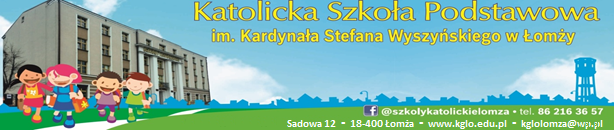 KARTA ZGŁOSZENIA DZIECKA NA OBIADYw roku szkolnym 20 …. / 20 …. od ……………………………………………………………………………….Imię i nazwisko dziecka …………………………………..……………. Klasa ……………………………….Adres zamieszkania …………………………………………….………………………….................................Dane rodziców / opiekunów prawnych .……………………………………..………………………………….
…………………………………………………………………………………………………………………...Telefon kontaktowy …………………………………………………………………………………………….ZASADY KORZYSTANIA Z OBIADÓWUczeń może korzystać z obiadów po pisemnym zgłoszeniu przez rodzica / opiekuna prawnego w kadrach lub drogą e-mail, na adres kglolomza@wp.pl (Karta Zgłoszenia).Zapisy na korzystanie z obiadów przyjmowane są do 10-go września bieżącego roku szkolnego.Zapisy lub rezygnacja z obiadów w trakcie roku szkolnego następują z dniem 1-go każdego miesiąca, po pisemnym zgłoszeniu najpóźniej ostatniego dnia poprzedniego miesiąca.Obiady wydawane są w godzinach 11:25 – 11:50.Jadłospis będzie podawany na tablicy informacyjnej w szkole. Płatności za obiady, za dany miesiąc należy dokonywać do 10-go każdego miesiąca w kadrach.Nieprzestrzeganie terminu zapłaty, jest powodem do skreślenia z listy stołujących się.W przypadku nieobecności dziecka w szkole należy zgłosić rezygnację z obiadu nie później niż do godziny 10:00 dzień wcześniej, w sekretariacie szkoły – osobiście lub telefonicznie (86 216 36 57).Odliczenia opłat za wyżywienie będą realizowane w kolejnym miesiącu, po uprzednim zgłoszeniu nieobecności dziecka na obiedzie.Brak zgłoszenia rezygnacji oznacza, że dany uczeń traktowany jest, jak osoba stołująca się, której rodzice / prawni opiekunowie powinni uregulować należność za obiady.Zapoznałam/łem się z regulaminem korzystania oraz odpłatności za obiady. Zobowiązuję się do regularnego uiszczania opłat za obiady zgodnie z obowiązującą stawką i w ustalonym terminie.                                                                                      ………………………………………….                                                                                                                                            Podpis rodzica / opiekuna prawnegoINFORMACJA
Zgodnie z art. 13 ust. 1 i 2 ogólnego rozporządzenia o ochronie danych osobowych z dnia 27 kwietnia 2016 r. (RODO) informuję Panią / Pana, że: administratorem danych jest Katolicka Szkoła Podstawowa im. Kardynała Stefana Wyszyńskiego w Łomży;celem przetwarzania danych jest możliwość realizacji zadań wynikających z ustawy Prawo oświatowe, ustawy o systemie oświaty oraz wydanych do nich aktów wykonawczych, a także Statutu placówki;podstawą prawną przetwarzania danych jest zgoda, na podstawie art. 6 ust. 1 lit. a) RODO;przysługuje Pani / Panu prawo do cofnięcia zgody w dowolnym momencie, jednak bez uszczerbku dla przetwarzania, którego dokonano przed cofnięciem zgody;podanie danych jest dobrowolne, jednak konsekwencją niepodania danych jest brak możliwości korzystania z obiadów;dane będą przechowywane przez okres edukacji dziecka u administratora danych;przysługuje Pani / Panu prawo do żądania dostępu do danych oraz do ich sprostowania;może Pani / Pan wnieść skargę do organu nadzorczego, jeśli uważa, ze przetwarzanie danych narusza Pani / Pana prawa lub RODO;…………………….                                                                 …………………………………………………………………Data			                                                                                          Podpis rodzica / opiekuna prawnego…………………….                                                                  …………………………………………………………………Data			                                                                                               Podpis rodzica / opiekuna prawnego